Committee of the Whole Room 1340 Coleman A. Young Municipal Center (313) 224-3443  Detroit, MI 48226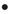 PLANNING  ECONOMIC DEVELOPMENT STANDING COMMITTEECOUNCIL MEMBER JAMES TATE, CHAIRPERSONCOUNCIL MEMBER SCOTT BENSON, VICE CHAIRPERSONCOUNCIL MEMBER GABE LELAND, MEMBERCOUNCIL PRESIDENT BRENDA JONES, (EX-OFFICIO)												                  Ms. Christian Hicks					     	                 Assistant City Council Committee ClerkTHURSDAY, SEPTEMBER 5, 2019                                                                                          10:00A.M.   ROLL CALL   APPROVAL OF MINUTES PUBLIC COMMENT10:05 A.M. DISCUSSION – RE: Discussion with taxing jurisdictions regarding the fiscal impact of the 40 Hague Redevelopment Brownfield Plan. (Taxing Units; Detroit Brownfield Redevelopment Authority)10:10 A.M. PUBLIC HEARING – RE: Approval of the Brownfield Plan of the City of Detroit Brownfield Redevelopment Authority for the 40 Hague Redevelopment. (Taxing Units; Detroit Brownfield Redevelopment Authority; Legislative Policy Division)10:20 A.M. PUBLIC HEARING – RE: Request to establish an Obsolete Property Rehabilitation District on behalf of RainCheck Development, LLC in the area of 40 Hague Street, Detroit, Michigan, in accordance with Public Act 146 of 2000 (Petition #895) (Taxing Units, Petitioner, Finance Department, Finance Department/Assessments Division; Housing and Revitalization and Planning and Development Departments, City Council’s Legislative Policy Division and Detroit Economic Growth Corp.)10:30 A.M. PUBLIC HEARING – RE: Request to Establish a Commercial Rehabilitation District for Real Estate Interests, LLC in the area of 3750 Woodward Ave, Detroit, Michigan, in accordance with Public Act 210 of 2005 (Petition #938). (Taxing Units, Petitioner, Finance Department; Finance Department/Assessments Division, Housing and Revitalization and Planning and Development Departments, City Council’s Legislative Policy Division, Detroit Economic Growth Corporation)10:40 A.M. PUBLIC HEARING – RE: Request to Approve an Obsolete Property Rehabilitation Certificate on behalf of Metropolitan Development Partners, LLC in the area of 33 John R. Street, Detroit, Michigan, in accordance with Public Act 146 of 2000 (Petition #436). (Taxing Units, Petitioner, Finance Department; Finance Department/Assessments Division, Housing and Revitalization and Planning and Development Departments, City Council’s Legislative Policy Division, Detroit Economic Growth Corporation)10:55 A.M. CONTINUED PUBLIC HEARING – RE: Establishment of a Neighborhood Enterprise Zone as requested by Herman Keifer Development, LLC consisting of the area bounded by Rosa Parks Boulevard, the alley North of Clairmount Avenue, the alley West of Woodward Avenue, and the alley South of Virginia Park Street, Detroit, Wayne County, Michigan in accordance with Public Act 147 of 1992 (Petition #1479). (Taxing Units, Petitioner, Finance Department; Finance Department/Assessments Division, Housing and Revitalization and Planning and Development Departments, City Council’s Legislative Policy Division, Detroit Economic Growth Corporation)11:10 A.M. PUBLIC HEARING – RE: Request to Establish an Obsolete Property Rehabilitation District on behalf of Selden AA Third Street Garage, LLC in the area of 3960 Third Avenue, Detroit, Michigan, in accordance with Public Act 146 of 2000 (Petition #617). (Taxing Units, Petitioner, Finance Department; Finance Department/Assessments Division, Housing and Revitalization and Planning and Development Departments, City Council’s Legislative Policy Division, Detroit Economic Growth Corporation)UNFINISHED BUSINESSStatus of Council Member Raquel Castaneda-Lopez submitting memorandum relative to Requesting Historic Survey of Midtown. (BROUGHT BACK AS DIRECTED ON 2-28-19)Status of Council Member Janee’ Ayers submitting memorandum relative to Hiring Notices Ordinance. (BROUGHT BACK AS DIRECTED ON 4-4-19)Status of Law Department submitting report and proposed ordinance to amend Chapter 14 of the 1984 Detroit City Code, Community Development, by adding Article XIII, Jobs and Economic Development, and adds Division 2. Hiring Notices, Sections 14-13-21, Notice of hiring activities required; exceptions., 14-13-22, Minimum content to be included; process for distribution of notice, and 14-13-23, Misdemeanor violation; continuing violation; penalties for conviction thereof, to require developers who receive certain city benefits to distribute notices of any hiring activities within the City of Detroit to the Department of Civil Rights, Inclusion, and Opportunity for further distribution throughout the City of Detroit. (BROUGHT BACK AS DIRECTED ON 4-4-19)Status of Housing and Revitalization Department submitting reso. autho. Establishment of a Neighborhood Enterprise Zone as requested by Real Estate Interests, LLC, in the area of 3750 Woodward Avenue, Detroit, MI in accordance with Public Act 147 of 1992. (BROUGHT BACK AS DIRECTED ON 6-27-19)Status of Housing and Revitalization Department submitting reso. autho. Establishment of a Neighborhood Enterprise Zone as requested by Wellesley Propcco, LLC in the area of 651 W. Hancock, Detroit, MI in accordance with Public Act 147 of 1992 (Petition #850). (BROUGHT BACK AS DIRECTED ON 7-11-19)Status of Housing and Revitalization Department submitting reso. autho. Establishment of a Neighborhood Enterprise Zone as requested by Sheridan Propco, LLC in the area of 4417 Second, Detroit, MI in accordance with Public Act 147 of 1992 (Petition #851). (BROUGHT BACK AS DIRECTED ON 7-11-19) Status of Council President Pro Tempore Mary Sheffield submitting memorandum relative to Affordable Housing Online Database. (BROUGHT BACK AS DIRECTED ON 7-11-19)Status of Council President Pro Tempore Mary Sheffield submitting memorandum relative to Request to Refer the Draft Right to Counsel Ordinance to the Planning and Economic Development Standing Committee. (BROUGHT BACK AS DIRECTED ON 7-11-19)Status of Law Department submitting Proposed Ordinance to amend Chapter 4 of the 2018 Detroit City Code, Advertising, by renaming the chapter to Advertising and Signs and amending the chapter to consist of Article I, Generally, Article II, Distribution of Handbills, Circulars, and Advertising Cards, Article III, Protection of Minors, Article IV, Regulation of Business and Advertising Signs, to consist of Division 1, Generally, Division 2, General Sign Standards, Division 3, Regulation of Business Signs, Division 4, Regulation of Advertising Signs Outside of the General Business District, Division 5, Regulation of Advertising Signs In the Central Business District, Division 6, Signs in Right-of-Way, and Division 7, Temporary Signs, to provide for the regulation of business and advertising signs throughout the City of Detroit. (FOR INTRODUCTION AND SETTING OF A PUBLIC HEARING?) (BROUGHT BACK AS DIRECTED ON 7-11-19)Status of Legislative Policy Division submitting Proposed Ordinance to amend Chapter 14 of the 1984 Detroit City Code, Community Development, by adding Article XII, Publicly-Funded Construction Projects, Division 1, In General, Section 14-12-4, Responsibility and requirements, 14-12-5, Exceptions to Workforce Target, 14-12-6, Compliance, 14-12-7, Application and reporting, to provide for the health, safety and general welfare of the public by encourage and maximize the utilization of Detroit residents on all City contracts and all projects benefited by City subsidies. (FOR INTRODUCTION AND SETTING OF A PUBLIC HEARING?) (BROUGHT BACK AS DIRECTED ON 7-11-19)Status of Council President Pro Tempore Mary Sheffield submitting memorandum relative to Request for LPD to Draft an Amendment to the Proposed 51% Local Hiring Ordinance to Require Section 3 Certification on City-funded Construction Projects. (BROUGHT BACK AS DIRECTED ON 7-11-19)Status of Law Department submitting Proposed Ordinance to amend Chapter 26 of the 1984 Detroit City Code, Housing; Article VIII, Neighborhood Enterprise Zones, by amending Section 26-8-1 to modify the definition of “certificate of approval” by removing the reference to a repealed section of the 1984 Detroit City Code; by amending Section 26-8-3 to modify the inspection requirements by removing the reference to a repealed section of the 1984 Detroit City Code; and by amending Section 26-8-4 to require that City Council periodically review the maps associated with current Neighborhood Enterprise Zones and to set forth criteria for such review. (FOR INTRODUCTION OF AN ORDINANCE AND THE SETTING OF A PUBLIC HEARING?) (BROUGHT BACK AS DIRECTED ON 7-11-19)Status of Law Department submitting report and Proposed Ordinance to amend Chapter 50 of the 1984 Detroit City Code, Streets, Sidewalks and Other Public Places, Article VII, Opening, Closing, Extending, widening, Vacating, Naming and Renaming of Streets and Assigning Secondary Names to Streets, by adding Division 3, Secondary Street Signs, Section 50-7-21, Assignment of secondary street signs permitted; Section 50-7-22, Location of secondary street signs; Section 50-7-23, Maintenance of secondary street signs; Section 50-7-24, Removal of secondary street signs; Sections 50-7-25, Limit on quantity of secondary street signs assigned per year; Section 50-7-31, Official petition form required; Section 50-7-32, Procedure; Section 50-7-33, Duties of the Legislative Policy Division to provide notice; Section 50-7-34, Duties of the Legislative Policy Division to prepare report; Section 50-7-35, Public hearing; Section 50-7-36, Resolution by City Council authorizing secondary street sign; Section 50-7-37, Duties of the Department of Public Works; Section 50-7-41, Procedure for City Council initiative; Section 50-7-42, Duties of the Legislative Policy Division to provide notice regarding assignment of secondary street sign through City Council initiative; Section 50-7-43, Report by the Legislative Policy Division regarding assignment of secondary street name through City Council initiative; Section 50-7-44, Public hearing regarding assignment of secondary street name through City Council initiative; Section 50-7-45, Resolution by City Council authorizing secondary street name; and Section 50-7-46, Duties of the Department of Public Works regarding assignment of secondary street sign through City Council initiative; to create a process for the assignment of secondary street signs, either by petition or by City Council initiative; to provide criteria for eligibility for the assignment of a secondary street sign; to provide timing requirements for the process of assigning a secondary street sign; to establish the duties of the Office of the City Clerk, Legislative Policy Division, and Department of Public Works in relation to the assignment of secondary street signs; to establish costs to be charged for the application for and installation of a secondary street sign; and to establish a limit for the quantity of secondary street signs that may be assigned within a calendar year. (FOR INTRODUCTION OF AN ORDINANCE AND THE SETTING OF A PUBLIC HEARING?) (BROUGHT BACK AS DIRECTED ON 7-18-19)Status of Council Member Roy McCalister, Jr. submitting memorandum relative to Requesting an Amendment to the Proposed Secondary Street Signs Replacement Ordinance. (BROUGHT BACK AS DIRECTED ON 7-18-19)Status of Council Member Janee’ Ayers submitting memorandum relative to Status of 550 Fort St (Detroit Saturday Night Building). (BROUGHT BACK AS DIRECTED ON 7-18-19)Status of Historic Designation Advisory Board submitting reso. autho. Interim designation of 550 West Fort Street, the former Detroit Saturday Night news building as a local historic district and the appointment of ad hoc representatives in connection to this matter (Petition #598).  (BROUGHT BACK AS DIRECTED ON 7-18-19)Status of Law Department submitting memorandum relative to answers regarding Council President Pro Tem Mary Sheffield inquiries to whether the Inclusionary Housing Ordinance May be Expanded to Include Tax Abatements as a Qualifying Transaction. (BROUGHT BACK AS DIRECTED ON 7-18-19)Status of Council Member James Tate, Jr. submitting memorandum relative to Compliance Monitoring for Property Sales. (BROUGHT BACK AS DIRECTED ON 7-18-19)Status of Council President Pro Tempore Mary Sheffield submitting memorandum relative to the Notification Ordinance Update. (BROUGHT BACK AS DIRECTED ON 7-18-19)Status of City Planning Commission submitting report and Proposed Ordinance to amend Chapter 61 of the 1984 Detroit City Code, Zoning; by amending Article XII, Use Regulations, by removing a portion of the language in Section 61-12-392, Prohibited uses and activities, to bring this section into compliance with Chapter 9, Buildings and Building Regulations, Article I, Detroit Property Maintenance Code, Division 3, Requirements for Rental Property, Subdivision C, Short Term Rentals. (Repeal of the home occupations prohibition in Chapter 61 of the City Code (Zoning); and amendments to Chapter 9 of the City Code (Buildings and Building Regulations) to define and establish provisions relative to Short Term Rentals.) (FOR INTRODUCTION OF AN ORDINANCE AND THE SETTING OF A PUBLIC HEARING?) (BROUGHT BACK AS DIRECTED ON 7-18-19)Status of City Planning Commission submitting reso. autho. Request from Pogoda Companies to rezone 15999 Joy Road and a portion of 15801 Joy Road from an R5 (Medium Density Residential) and an M4 (Intensive Industrial) zoning classification to a B4 (General Business District) zoning classification to develop a self-storage facility/public storage house. (RECOMMEND DENIAL) (BROUGHT BACK AS DIRECTED ON 7-18-19)Status of Planning and Development Department submitting reso. autho. Amendment of Legal Description and Extension of Development Agreement Development: West Portion of 5622 Kopernick (a./k/a 5408 Kopernick). (On January 12, 2011, the Municipal Parking Department declared a portion of the parking lot behind 4835 through 5517 Michigan Avenue (the West portion of 5622 Kopernick – a/k/a 5408 Kopernick), surplus to their needs and your honorable Body authorized the transfer of jurisdiction to the Planning and Development Department. Subsequently, on Mach 8, 2011, your Honorable Body authorized the execution of a deed to the property to Mr. Norberto Garita, together with the execution of a Development Agreement. Mr. Garita proposed to pave the property for it to be used as a surface parking lot by customers and employees of his existing business, El Barzon Restaurant, located at 3710 Junction.) (BROUGHT BACK AS DIRECTED ON 7-18-19)Status of Planning and Development Department Submitting reso. autho. James Chung, Petition No. 2899. (On September 27, 2013, your Honorable Body received petition no. 2899 from James Chung requesting the cancellation of the sale to Noberto Garita of the parking lot behind 4835 through 5517 Michigan Avenue (the West portion of 5622 Kopernick a/k/a 5408 Kopernick). Mr. Chung has requested that this property be recombined with the adjacent public parking area. (BROUGHT BACK AS DIRECTED ON 7-18-19)NEW BUSINESSOFFICE OF CONTRACTING AND PROCUREMENTSubmitting the following Office of Contracting and Procurement Contracts:Submitting reso. autho. Contract No. 6001294 - 100% Federal Funding – AMEND 1– To Provide Leadership Development/Scholarship Program. – Contractor: Coleman A. Young Foundation – Location: 7650 Second, Ste. 206, Detroit, MI 48202 – Contract Period: July 1, 2019 through December 31, 2019 – Total Contract Amount: $66,535.00 HOUSING AND REVITALIZATION (This Extension is for Time Only. Original Expiration 6/30/19) (REFERRED TO THE PLANNING AND ECONOMIC DEVELOPMENT STANDING COMMITTEE ON 9-5-19)Submitting reso. autho. Contract No. 6002180 - 100% City Funding – To Provide Digitizing Services for the Tax Incentive, HUB Entitlement Funding, and other Public Investment Processes. – Contractor: Berry, Dunn, McNeil, & Parker, LLC – Location: 1000 Middle St., Portland, ME 04104 – Contract Period: Upon City Council Approval through July 31, 2021 – Total Contract Amount: $112,975.00 HOUSING AND REVITALIZATION (REFERRED TO THE PLANNING AND ECONOMIC DEVELOPMENT STANDING COMMITTEE ON 9-5-19)Submitting reso. autho. Contract No. 6002346 - 100% City Funding – 19-20 FY Agreement for the Detroit Economic Growth Corporation. To Provide Assistance in Economic Development Activities by Attracting new and assisting with the Retention and Expansion of Existing Commerce and Industry in the City. – Contractor: Detroit Economic Growth Corporation – Location: 500 Griswold, Ste. 2200, Detroit, MI 48226 – Contract Period: Upon City Council Approval through June 30, 2020 – Total Contract Amount: $1,936,304.00 HOUSING AND REVITALIZATION (REFERRED TO THE PLANNING AND ECONOMIC DEVELOPMENT STANDING COMMITTEE ON 9-5-19)BOARD OF POLICE COMMISSIONERSSubmitting report relative to Letter of Support for Jefferson East, Inc. (This letter is in support of the Jefferson East, Inc. application for CDBG/NOF public service funding. The Detroit Board of Police Commissioners is dedicated to transparency and improving public safety service delivery to all Detroit residents.) (REFERRED TO THE PLANNING AND ECONOMIC DEVELOPMENT STANDING COMMITTEE ON 9-5-19)CITY PLANNING COMMISSIONSubmitting report and Proposed Ordinance to amend Chapter 61 of the 1984 Detroit City Code, ‘Zoning,’ commonly known as the Detroit Zoning Ordinance, by amending Article XVII, District Map No. 24, by showing an M3 (General Industrial District) zoning classification where an R2 (Two-Family Residential District) zoning classification currently exists on three-hundred and twelve (312) parcels commonly identified as the former Kettering High School located at 6101 Van Dyke Avenue and the former Rose Elementary School located at 5800 Field Avenue, generally bounded by the I-94 Edsel Ford Expressway and Medbury Avenue to the north, Van Dyke Avenue to the east, Hendrie Avenue to the south and Townsend Avenue to the west. (FOR INTRODUCTION OF AN ORDINANCE AND THE SETTING OF A PUBLIC HEARING?) (REFERRED TO THE PLANNING AND ECONOMIC DEVELOPMENT STANDING COMMITTEE ON 9-5-19)Submitting report and Proposed Ordinance to amend Chapter 61 of the 1984 Detroit City Code, ‘Zoning,’ commonly known as the Detroit Zoning Ordinance, by amending Article XVII, District Map Nos. 28 and 30 to show an M2 (Restricted Industrial District) zoning classification where a B4 (General Business District) zoning classification is currently shown for seven parcels commonly identified as 11232, 11238, 11244, and 11250 East Warren; 2115 and 4711 St. Jean; and 11235 Kercheval. (FOR INTRODUCTION OF AN ORDINANCE AND THE SETTING OF A PUBLIC HEARING?) (REFERRED TO THE PLANNING AND ECONOMIC DEVELOPMENT STANDING COMMITTEE ON 9-5-19)Submitting report and Proposed Ordinance to amend Chapter 61 of the 1984 Detroit City Code, ‘Zoning,’ commonly known as the Detroit Zoning Ordinance, by amending Article XVII, District Map No. 11 to modify the existing PD (Planned Development District) zoning classification, established by Ordinance No. 512-H, shown on property located at 3500 East Jefferson Avenue, generally bounded by Wight Street (extended) to the north, the U.S. Coast Guard facility located at 110 Mt. Elliott Street to the east, the Detroit River to the South, and East Harbortown Drive to the west. (FOR INTRODUCTION OF AN ORDINANCE AND THE SETTING OF A PUBLIC HEARING?) (REFERRED TO THE PLANNING AND ECONOMIC DEVELOPMENT STANDING COMMITTEE ON 9-5-19)Submitting report and Proposed Ordinance to amend Chapter 61 of the 1984 Detroit City Code, ‘Zoning,’ commonly known as the Detroit Zoning Ordinance, by amending Article XVII, District Map 2 to establish a PD (Planned Development) zoning classification where B4 (General Business District) and M3 (General Industrial District) zoning classifications currently exist on land generally bounded by Gratiot Avenue, Russell Street, and Maple Street to allow for mixed-use buildings with residential units, retail, commercial and institutional space.  Additionally, to allow for a parking structure and off-street parking spaces. (FOR INTRODUCTION OF AN ORDINANCE AND THE SETTING OF A PUBLIC HEARING?) (REFERRED TO THE PLANNING AND ECONOMIC DEVELOPMENT STANDING COMMITTEE ON 9-5-19)DETROIT LAND BANK AUTHORITYSubmitting report relative to City Council Quarterly Report, 4th Quarter FY 2019. (The DLBA’s holistic approach to blight elimination continues to improve the quality of life for Detroit residents and drive neighborhood investment. We continue to think creatively about practical solutions that will further our mission of returning blighted, vacant properties to productive use. The DLBA tested new campaigns, reshaped leadership, and increased transparency during the fourth quarter of fiscal year 2019.) (REFERRED TO THE PLANNING AND ECONOMIC DEVELOPMENT STANDING COMMITTEE ON 9-5-19)HISTORIC DESIGNATION ADVISORY BOARDSubmitting reso. autho. Proposed Interim Designation of the Blue Bird Inn Historic District (5021 Tireman Avenue, Detroit, MI 48204).  (By a resolution dated July 16, 2019, City Council charged the Historic Designation Advisory Board with the official study of the Blue Bird Inn as a proposed interim historic district. I am forwarding this to you for your information and processing, consistent with Sections 25-2-4(c), 25-2-19 and 25-2-27 of the City Code. Please forward any permit applications for any work on these premises within the proposed district to the Historic District Commission for review.) (REFERRED TO THE PLANNING AND ECONOMIC DEVELOPMENT STANDING COMMITTEE ON 9-5-19)HOUSING AND REVITALIZATION DEPARTMENTSubmitting report relative to Response Concerning Petition No. 1035 – Abundance of Truth Outreach Ministries, Request to Purchase 13331 Puritan, Detroit, MI 48227. (The Housing and Revitalization Department is hereby responding to Petition No. 1035, a request by Abundance of Truth Outreach Ministries (“Church”) to purchase the building located at 13331 Puritan (“Property”). In correspondence received by the Office of the City Clerk on August 6, 2019 from Pastor Jeffrey L. Knight Sr., the Church stated their understanding that the Property was now owned by the City due to tax foreclosure and their wish to obtain it from the City.) (REFERRED TO THE PLANNING AND ECONOMIC DEVELOPMENT STANDING COMMITTEE ON 9-5-19)LEGISLATIVE POLICY DIVISIONSubmitting revised reso. autho. Establishment of a Secondary Street Name in honor of Emanuel Steward at the intersection of East Jefferson Ave. and St. Aubin Street. (This resolution previously approved by City Council, has now been revised to more accurately reflect the accomplishments of Mr. Emanuel Steward. The ceremony to put into place the secondary street sign at the intersection of East Jefferson Avenue and St. Aubin, is scheduled for August 18, 2019.) (REFERRED TO THE PLANNING AND ECONOMIC DEVELOPMENT STANDING COMMITTEE ON 9-5-19)Submitting report relative to Establishment of a Cemetery in District 3.  (The most critical requirements for opening a cemetery are compliance with local zoning property-related regulations, and fulfilling the requirements contained in the Cemetery Regulations Act, which articulates that owner’s level of experience and financial aptitude. The community’s need for a cemetery of the type sought, must also be examined, as well as, its physical location in the community. ) (REFERRED TO THE PLANNING AND ECONOMIC DEVELOPMENT STANDING COMMITTEE ON 9-5-19)PLANNING AND DEVELOPMENT DEPARTMENTSubmitting reso. autho. Community Benefits Provision for Tier 1 Development Projects, The Mid – Real Estate Interests, LLC. (Real Estate Interests, LLC (“REI”) is undertaking the development of a 3.8 acre site at 3750 Woodward Avenue, Detroit, MI that includes: (1) 100,000 square feet of retail space, (2) a 225-key boutique hotel, (3) hundreds of multi-family residences, (4) affordable housing, (5) co-living housing units and (6) 60 condos (collectively the “Project”). We hereby request that your Honorable Body adopt the attached resolution that approves the Provision in furtherance of the Project.) (REFERRED TO THE PLANNING AND ECONOMIC DEVELOPMENT STANDING COMMITTEE ON 9-5-19)Submitting reso. autho. Property Sale - 2551 Hammond St, Detroit, MI 48209. (The City of Detroit, Planning and Development Department ("P&DD") has received an offer from Ms. Alejandra Morales, to purchase certain City-owned real property at 2551 Hammond (the "Property") for the purchase price of $3,592.00.) (REFERRED TO THE PLANNING AND ECONOMIC DEVELOPMENT STANDING COMMITTEE ON 9-5-19)Submitting reso. autho. Property Sale - 314 E. Philadelphia, Detroit, MI 48202. (The City of Detroit, Planning and Development Department ("P&DD") has received an offer from Develop Detroit, Inc., a Michigan Non-Profit Corporation to purchase certain City-owned real property at 314 E. Philadelphia (the "Property") for the purchase price of $32,000.00.) (REFERRED TO THE PLANNING AND ECONOMIC DEVELOPMENT STANDING COMMITTEE ON 9-5-19)Submitting reso. autho. Property Sale - 14905, 14907, 14931 W. Grand River. (The City of Detroit, Planning and Development Department ("P&DD") has received an offer from Benkari Properties LLC, a Michigan Limited Liability Corporation to purchase certain City-owned real property at 14905, 14907 and 14931 W. Grand River (the "Property") for the Purchase Price of $12,150.00.) (REFERRED TO THE PLANNING AND ECONOMIC DEVELOPMENT STANDING COMMITTEE ON 9-5-19)Submitting reso. autho. Property Sale - 1629 and 1635 Waterman, Detroit, MI 48209. (The City of Detroit, Planning and Development Department has received an offer from Robert Garcia (the "Purchaser"), whose address is 1623 Waterman, Detroit, MI 48209 to purchase certain City-owned real property at 1629 and 1635 Waterman, Detroit, MI (the "Properties"). The P&DD entered into a purchase agreement, dated July 2, 2019, with the Purchaser. Under the terms of the proposed Purchase Agreement, the property will be conveyed to the purchaser for the purchase price of $2,700.00.) (REFERRED TO THE PLANNING AND ECONOMIC DEVELOPMENT STANDING COMMITTEE ON 9-5-19)Submitting reso. autho. Southwest Housing Solutions Corporation – Development: Newberry Pocket Park; generally bounded by Junction St., Jackson Ave., 33rd Street and Buchanan Street. (The Detroit Land Bank Authority is now in receipt of an offer from Southwest Housing Solutions Corporation, a Michigan Nonprofit Corporation ("Southwest Housing") to enter into an option to purchase fifteen (15) properties ("the Property") acquired by the DLBA from the City (as described in the attached Exhibit A). The Property is located within the boundaries of Junction St., Jackson Ave., 33rd St., and Buchanan St.) (REFERRED TO THE PLANNING AND ECONOMIC DEVELOPMENT STANDING COMMITTEE ON 9-5-19)Submitting reso. autho. Property Sale – 4411 and 4419 Lemay, Detroit, MI 48214. (The City of Detroit, Planning and Development Department has received an offer from Canfield Consortium (the “Purchaser”), a Michigan Nonprofit Corporation, to purchase certain City-owned real property at 4411 and 4419 Lemay, Detroit, MI (the “Properties”). The P&DD entered into a purchase agreement, dated July 29, 2019, with the Purchaser. Under the terms of the proposed Purchase Agreement, the property will be conveyed to the purchaser for the purchase price of $400.00.) (REFERRED TO THE PLANNING AND ECONOMIC DEVELOPMENT STANDING COMMITTEE ON 9-5-19)Submitting reso. autho. Property Sale – 10200 Dexter, Detroit, MI 48209. (The City of Detroit, Planning and Development Department ("P&DD") has received an offer from The Benkel Company, LLC (the “Purchaser”), a Michigan Limited Liability Company, whose address is 269 Walker, Suite 504, Detroit, MI 48207, to purchase certain City-owned real property at 10200 Dexter, Detroit, MI (the “Property”). The P&DD entered into a purchase agreement, dated July 5, 2019, with the Purchaser. Under the terms of the proposed Purchase Agreement, the property will be conveyed to the purchaser for the purchase price of $6,000.00.) (REFERRED TO THE PLANNING AND ECONOMIC DEVELOPMENT STANDING COMMITTEE ON 9-5-19)Submitting reso. autho. Property Sale – 3970 Marlborough, Detroit, MI. (The City of Detroit, Planning and Development Department ("P&DD") has received an offer from 3970 Marlborough LLC (the “Purchaser”), a Michigan Limited Liability Company to purchase certain City-owned real property at 3970 Marlborough (the "Property") for the Purchase Price of $75,000.00.) (REFERRED TO THE PLANNING AND ECONOMIC DEVELOPMENT STANDING COMMITTEE ON 9-5-19)Submitting reso. autho. Property Sale – 4365 Newport, Detroit, MI. (The City of Detroit, Planning and Development Department ("P&DD") has received an offer from 4365 Newport LLC (the “Purchaser”), a Michigan Limited Liability Company, to purchase certain City-owned real property at 4365 Newport (the "Property") for the Purchase Price of $70,000.00.) (REFERRED TO THE PLANNING AND ECONOMIC DEVELOPMENT STANDING COMMITTEE ON 9-5-19)Submitting reso. autho. Property Sale – 10015 Chalmers, Detroit, MI 48213. (The City of Detroit, Planning and Development Department ("P&DD") has received an offer from Thomas & Associates, LLC (the “Purchaser”), a Michigan Limited Liability Company, whose address is 8430 E. Outer Drive, Detroit, MI 48213, to purchase certain City-owned real property at 10015 Chalmers, Detroit, MI 48213 (the “Property”). The P&DD entered into a purchase agreement, dated July 17, 2019, with the Purchaser. Under the terms of the proposed Purchase Agreement, the property will be conveyed to the Purchaser for the purchase price of $7,000.00.) (REFERRED TO THE PLANNING AND ECONOMIC DEVELOPMENT STANDING COMMITTEE ON 9-5-19)Submitting reso. autho. Correction of Sales Resolution – Wholesale Distribution No. 3 Project – Development: Parcel 572 (part of 3500 Riopelle): generally bounded by Hale, Orleans, Erskine and Riopelle. (On July 18, 2017, your Honorable Body adopted a resolution authorizing the sale by development agreement of Parcel 572 (the “Property”), which is part of 3500 Riopelle, to Ventra Group, LLC (the “Purchaser”) to convert the former DWSD Old Central Yard warehouse into a mixed-use development that includes certain food related facilities (the “Project”). The City anticipates that sale of the Property will close this fall.) (REFERRED TO THE PLANNING AND ECONOMIC DEVELOPMENT STANDING COMMITTEE ON 9-5-19)Submitting reso. autho. Additional Land Transfers by City of Detroit and Detroit Land Bank Authority in support of Mack 1 Plant, Mack 2 Plant Jefferson North Assembly Plant Projects. (The City and the DBRA wish to amend that certain Land Transfer Agreement relating to the Projects in order to provide for the conveyance of the City-owned Additional Properties as further described in the attached Resolution 2 to the DBRA, or, as agreed by the DBRA and FCA, directly to FCA or FCA’s designee. For properties intended to be transferred for use in the operation of FCA’s leased facility in the I-94 Industrial Park, the City will receive a consideration in the amount of $87,120 per acre, in the form of cash or a property exchange credit at the time of conveyance to FCA’s designee.) (REFERRED TO THE PLANNING AND ECONOMIC DEVELOPMENT STANDING COMMITTEE ON 9-5-19)MISCELLANEOUSCouncil Member Scott Benson submitting memorandum relative to Zoning District Text Modification. (REFERRED TO THE PLANNING AND ECONOMIC DEVELOPMENT STANDING COMMITTEE ON 9-5-19)Council Member Scott Benson submitting memorandum relative to Zoning District Modification. (REFERRED TO THE PLANNING AND ECONOMIC DEVELOPMENT STANDING COMMITTEE ON 9-5-19)